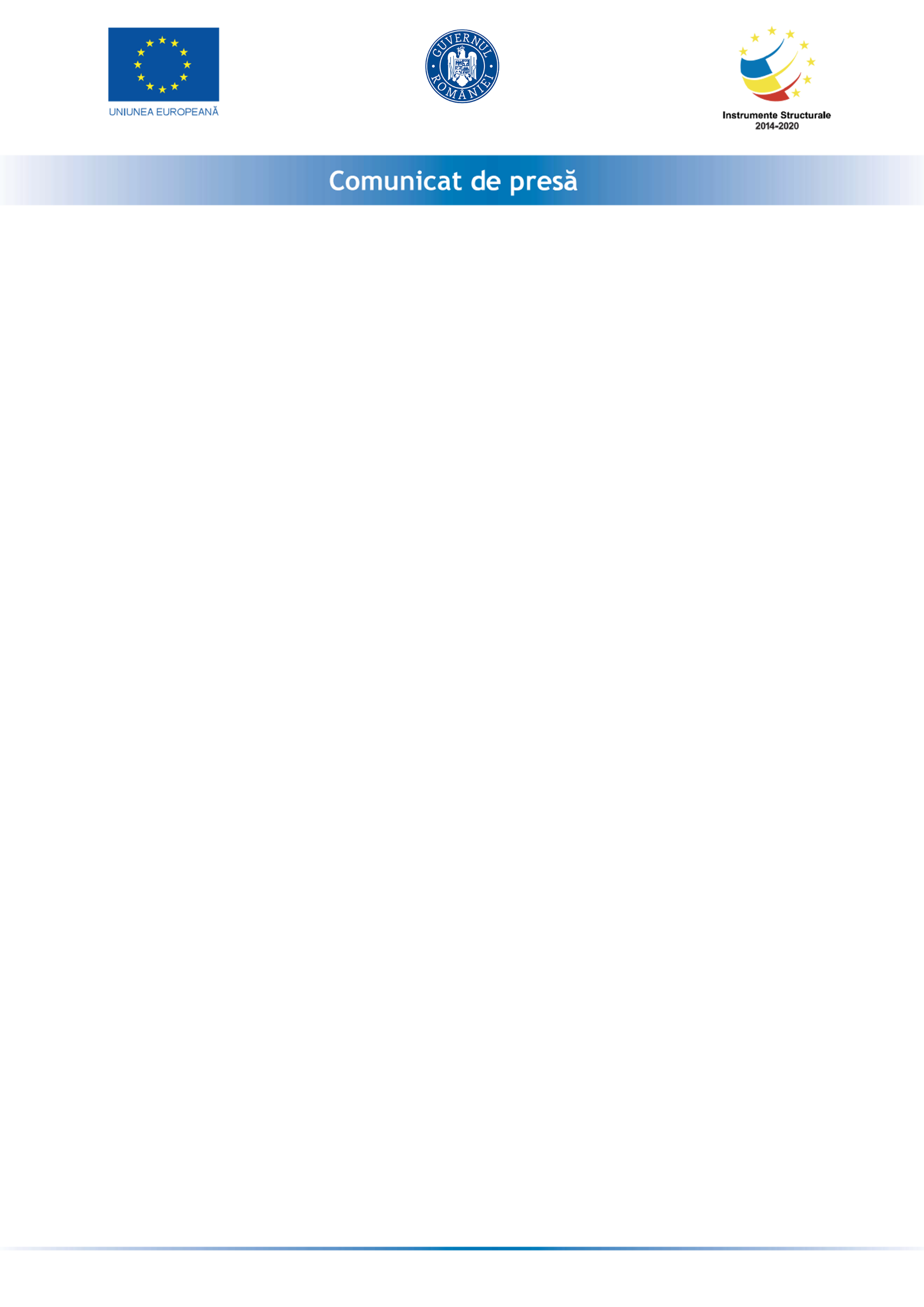 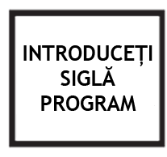 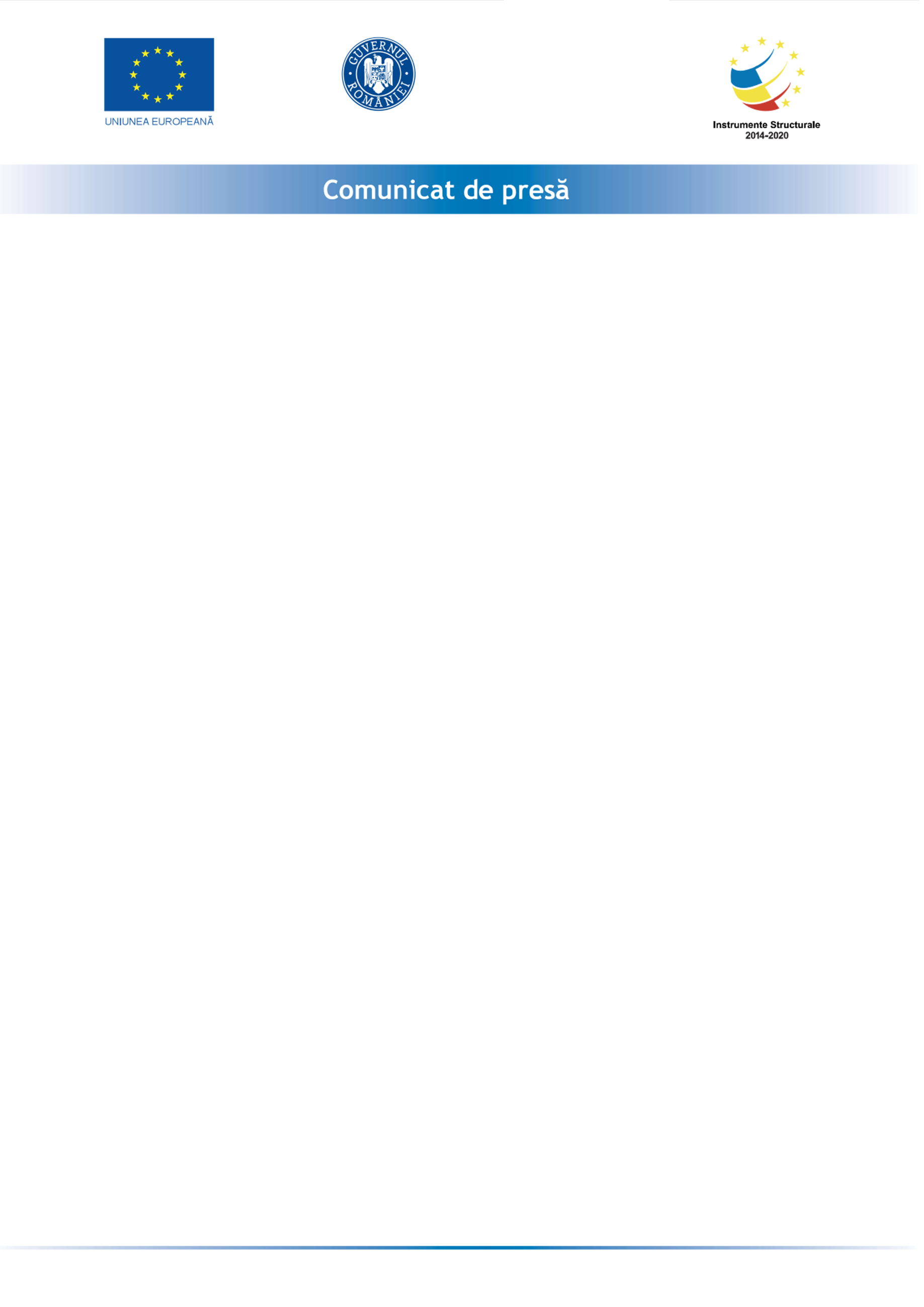 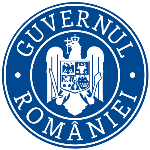 ANUNT DEMARARE PROIECT „Granturi pentru capital de lucru acordate IMM-urilor Snack 4U Concept SRLSc Snack 4U Concept SRL anunta lansarea proiectul cu titlul ”Granturi capital de lucru” proiect  nr RUE M2-2017/09.12.2020 înscris în cadrul Măsurii ”Granturi pentru capital de lucru”, instituită prin OUG nr 130/2020.Proiectul se derulează pe o perioada de maxim 12 luni, începând cu data semnării contractului de finanțare cu Ministerul Economiei, Energiei si Mediului de Afaceri/ AIMMAIPE , respectiv 17.12.2020Obiectivul proiectului îl reprezintă sprijinirea Sc Snack 4U Concept SRLProiectul are printre principalele rezultate, următoarele: -menținerea activității pe o perioada de minim 6 luni,-menținerea/suplimentarea numărului locurilor de munca față de data depunerii cererii, pe o perioadă de minimum 6 luni, la data acordării granturilorValoarea proiectului este de 834.813,75 lei (valoarea totala) din care : 725.925 lei grant si 108.888,75 lei cofinanțare.Proiect cofinanțat din Fondul  prin Programul Persoană de contact:Luca Valentin Bogdanwww.snack4u.ro, office@snack4u.ro, 0721.144.526